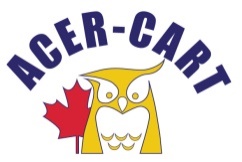 Association canadienne des enseignantes et des enseignants retraitésCanadian Association of Retired TeachersÀ:	        Membres de l’ACER-CART DE:             JoAnn Lauber Président, Nominations et électionsSUJET:       Nomination aux postes de l’Exécutif de l’ACER-CART 2017-18DATE:		Le 15 janvier 2017Conformément à l’article 11.02: Procédure de nomination: « … au moins trois mois avant l’AGA, le président du Comité des nominations et élections invitera les Membres à soumettre le(s) nom(s) des candidats aux postes de l’Exécutif ». Les nominations devront être soumises sur le formulaire approprié de l’ACER-CART (ci-joint et accessible sur notre site web) pas plus tard qu’un mois avant l’AGA. On pourra cependant proposer des nominations lors de l’AGA.Vous trouverez l’information concernant les procédures d’élection à l’Article 11.03 ainsi que les responsabilités et les devoirs d’un membre de l’Exécutif, au Règlement  9.Afin de faciliter la compilation, vous êtes priés de soumettre les formulaires de mises en nomination, accompagnés d’un curriculum vitae de la personne nommée (de préférence dans les deux langues officielles) au Directeur général avant le 30 avril 2017. S’ils sont reçus à cette date, les C.V. pourront être joints à la documentation de l’AGA à l’avance.Veuillez retourner le formulaire de nomination à: Roger Régimbal, Directeur général2448, promenade Orient Park, Gloucester, ON K1B 4N1  regimbal.roger@sympatico.ca